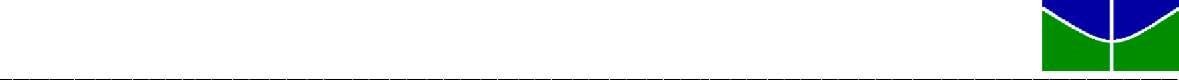 Universidade de BrasíliaInstituto de Ciências BiológicasPrograma de Pós-Graduação em BotânicaPRODUÇÃO DISCENTEPeríodo:    /  /20   até     /  /20  .   Relatório de atividades e produção discente desde seu ingresso no Programa de Pós-Graduação em Botânica (PPGBOT). As informações serão usadas para preenchimento do Sucupira, contribuindo para a valorização do nosso curso. Não precisa enviar comprovantes. Não há problema se algumas informações forem repetidas em diferentes tópicos. Neste caso, quanto mais informações, melhor. Realçar em amarelo trabalho(s) oriundos de seu projeto de Mestrado/Doutorado. Este relatório vai sendo ampliado anualmente; use o relatório anterior para ir acrescentando as informações.DISCENTE:  			Matrícula: ORIENTADOR(A): 			COORIENTADOR(A): 			Informo:   (  ) NÃO TER PRODUÇÃO no período  (  )TER PRODUÇÃO no período, como discriminado abaixo Artigos publicados em periódicos (Indicar o link de acesso): Referência completa – autores, título, periódico, volume, página inicial e final e, sempre que possível, o número do ISSN da revista e o DOI. Se tiver um co-autor que não é discente ou docente no programa de PPGBOT, favor incluir o nome completo da pessoa bem como o número do seu CPF (ou passaporte) para facilitar o preenchimento do Relatório de Atividades da CAPES.Artigos aceitos para publicação. Idem item 1.Participação em Congressos e Simpósios: Nome do evento: Local do evento:  Data do evento: Título(s) do(s) Trabalho(s):  Nome(s) do(s) co-autor(es): Projeto aprovado (individual ou como participante):Informações sobre apoio financeiro recebido com título do projeto, equipe responsável, agência financiadora, inclui apoio recebido para participação em congressos, etc. Não inclui recursos advindos do PPGBOT ou do DPG.Relatório técnico:Título do relatório e breve descrição, incluindo o órgão a que foi encaminhado e o período abrangido.Estágios realizados:Cursos realizados:Participação em Monitorias em disciplinas (período letivo e disciplina):Pareceres ad hoc ou similares:Intercâmbios Nacionais (participação e organização em eventos, oficinas e palestras ministradas, júris, parcerias realizadas com grupos ou outras instituições, não apenas acadêmicas. Informar o nome do grupo/instituição, o local e quais as atividades desenvolvidas).Intercâmbios Internacionais (idem, porém em âmbito internacional).Experiências inovadoras (propostas diferenciadas, projetos, criações – aqui o importante é valorizar o que estamos fazendo, apontando o que tem de inovador).Inserção Social (participação em projetos de extensão, apresentação de trabalhos em comunidades, organização de eventos com a participação da comunidade.Local: Período: Como as atividades desenvolvidas se relacionam com sua pesquisa?Relação com a Educação Básica e a sociedade (informar se sua pesquisa envolve a atuação em escolas, creches, grupos ou entidades sociais):Atividades complementares (indicações e/ou recebimento de prêmios ou recursos via Edital, consultorias – informar qual a relação com seu projeto).Disciplina Prática de Ensino: Período: Disciplina: Supervisão de que professor(a): Atividades desenvolvidas: Relação das atividades com o seu projeto de pesquisa: Outras atividades desenvolvidas: 